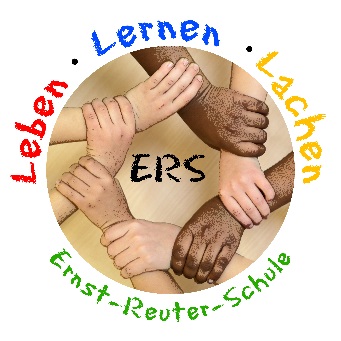 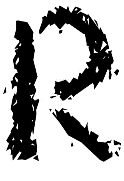 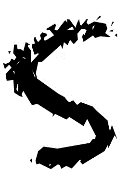 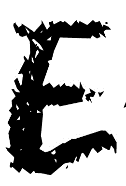     Grundschule  Ganztagsschule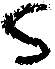 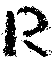     rnst-     euter-      chule  Martin-Luther-Str. 25  67454 Haßloch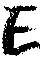 Tel.: 06324/935130	Fax: 06324/935142	E-Mail: ernst-reuter-schule@hassloch.de										02.01.2021An alle Eltern der Ernst-Reuter-SchuleLiebe Eltern,liebe Erziehungsberechtigte,wir hoffen Sie hatten ein besinnliches Weihnachtsfest und einen guten Start ins neue Jahr. Vielleicht konnten Sie diese Zeit auch nutzen, um einmal zu entschleunigen und um sich auf wesentliche Dinge des Lebens zu besinnen.Ab dem 04.01.2021 wird der Fernunterricht für unsere Schüler starten. Bitte rufen Sie oder Ihre Kinder die Aufgaben bzw. Arbeitspläne entsprechend ab. Wir bieten ab diesem Zeitpunkt für Notfälle eine Notbetreuung an. Diese Betreuung findet im Zeitraum der Unterrichtszeit Ihres Kindes statt. Die betreuende Grundschule findet ebenfalls wie gewohnt statt. Bitte melden Sie sich vorab per Email: Ernst-Reuter-Schule@hassloch.de entsprechend an.Bis zum 01.01.2021 für den Zeitraum 04.01.2021 – 08.01.2021Bis zum 08.01.2021 für den Zeitraum 11.01.2021 – 15.01.2021  Die Schülerinnen und Schüler können in dieser Zeit ihre Aufgaben bearbeiten. Wir bitten folgendes zu beachten:Während der Notbetreuung herrscht durchgehend Maskenpflicht. Gesichtsvisiere / FaceShields aus Kunststoff dagegen können i.d.R. maximal die direkt auf die Scheibe auftretenden Tröpfchen auffangen (Spuckschutz), eine Filterwirkung wie bei den textilen MNB ist nicht gegeben. Sie sind daher kein Ersatz für eine Mund-Nasen-Bedeckung und können nur ergänzend verwendet werden.Die Mensa ist voraussichtlich bis zum 14.01.2021 nicht geöffnet, bitte versorgen Sie Ihre Kinder entsprechend mit Getränken und Essen, während des Besuches der Notbetreuung. Mit freundlichen GrüßenNicole Ihrig				Thorsten SchneiderRektorin				    Konrektor